AGENDA •  Branch Meeting
North York Branch - NLCC EnterpriseDate:		
Location:	 
Invitees:	Branch Members, Officers & Parents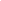 Call to Order, Introduction of Branch Members & All ParentsApproval of AgendaApproval of Past MinutesBranch President ReportTreasurer Report Commanding Officer’s Report Committee UpdateOther BusinessNext MeetingAdjournment